First Name of Application CV No 1680534Whatsapp Mobile: +971504753686 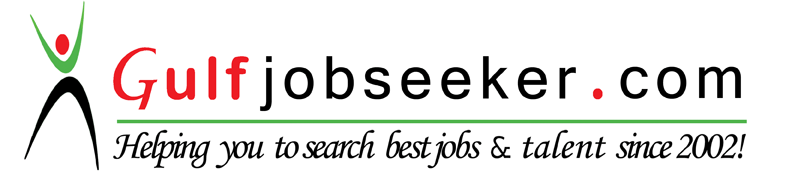 To get contact details of this candidate Purchase our CV Database Access on this link.http://www.gulfjobseeker.com/employer/services/buycvdatabase.php 	                                 CURRICULUM VITAEWELL TRAINED QUALIFIED SECURITY GUARDOBJECTIVE: Iam a young talented and energetic Cameroonian with a sound academic background as a trained Security officer, utilizing a vigilant eye and extensive experience in the domain to ensure the safety of lives and properties.		HIGHLIGHTS OF QUALIFICATIONS.. A bachelor’s degree holder in law and political science •Over 3 years’ diverse experience in security and law enforcement positions• Committed to ensure safety of assigned premisesSECURITY RELATED SKILLS• Highly skilled in performing patrol duties within assigned areas to guard against theft, shoplifting, vandalism and fire
• Adept at handling emergency situations effectively; medical emergencies, accidents and other threats
• Hands-on experience in managing security systems in order to prevent theft, violence and vandalism
• Well-versed in using different alarms for security purposes
• Practical approach of observing all activities at premises and reporting any suspicious move. INTERPERSONAL SKILLS• Oral, verbal and written communication abilities
• Bilingual – English and French
• Exceptional attention to detailKEY ACCOMPLISHMENTSPatrolled and monitored hallways, stairwells, toilet facilities, outside facilities, and other public and unsupervised places of the school to ensure the safety and well-being of students and staff.  Ensured a smooth traffic flow of students through the hallways, assisting students with on-time arrival to class and to assigned locations.  Assisted with supervision in the breakfast and lunch periods and with morning arrival and afternoon dismissal of students. . SKILLS and ABILITIES:Good Sense of Responsibility and very hard workingExcellent ability to think critically, analyze, grasp  and understand concepts clearlyAbility to work and achieve good results under pressureGood analytical and interpersonal skills. Ability to achieve excellent result within set date limits.INTERESTS:Reading, Research, Travelling.EDUCATION BACK GROUND           Bachelor’s degree GCE ADVANCE LEVELGCE ORDINARY LEVEL